Приложение №1к решению Собрания депутатовЧебаркульского городского округаот  « _» _________  2023 г. № _____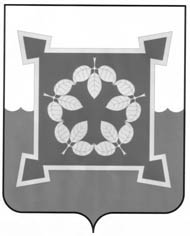 СОБРАНИЕ ДЕПУТАТОВЧЕБАРКУЛЬСКОГО ГОРОДСКОГО ОКРУГА VI СОЗЫВАЧелябинской областиРЕШЕНИЕ 						ПРОЕКТот  « ____»   _________   2023г.  № ______г. ЧебаркульО внесении изменений и дополненийв Устав муниципального образования«Чебаркульский городской округ»	В соответствии с Федеральными законами от 06.10.2003 № 131-ФЗ «Об общих принципах организации местного самоуправления в Российской Федерации", от 14.03.2022 № 60-ФЗ «О внесении изменений в отдельные законодательные акты Российской Федерации», Законом Челябинской области от 11.06.2015 №  189-ЗО "О некоторых вопросах правового регулирования организации местного самоуправления в Челябинской области", руководствуясь статьями 29,62 Устава муниципального образования «Чебаркульский городской округ», Собрание депутатов Чебаркульского городского округа,	РЕШАЕТ:	1. Внести в Устав муниципального образования «Чебаркульский городской округ» следующие изменения и дополнения:	1) в статье 36 «Полномочия Главы городского округа»:	пункт 4 изложить в следующей редакции:	"В случае досрочного прекращения полномочий Главы  городского округа  либо применения к нему по решению суда мер процессуального принуждения в виде заключения под стражу или временного отстранения от должности его полномочия временно исполняет должностное лицо местного самоуправления, определяемое в соответствии с решением Собрания депутатов Чебаркульского  городского округа".	2. Настоящее решение подлежит официальному опубликованию в газете «Южноуралец» и (или) на официальном сайте Чебаркульского городского округа (https://chebarcul.ru/), после его государственной регистрации в территориальном органе уполномоченного федерального органа исполнительной власти в сфере регистрации уставов муниципальных образований.	3. Настоящее решение вступает в силу после его официального опубликования  в соответствии с действующим законодательством.Председатель Собрания депутатов Чебаркульского городского округа 					Н.С. БаландинГлава Чебаркульского городского округа				     С.А. Виноградова